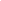 CashCheque (Cheque no. __________________ )Bank transferOther: ___________________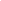 Date:Received by:Received from:Address:Mailing Address:Phone Number:Phone Number:This receipt is for the received deposit of dollars($                             )in the form of:in the form of:in the form of:in the form of:This deposit is for: This deposit is  Non-RefundableRefundableRefundableRemaining balance to be paid on delivery:dollars ($                             )